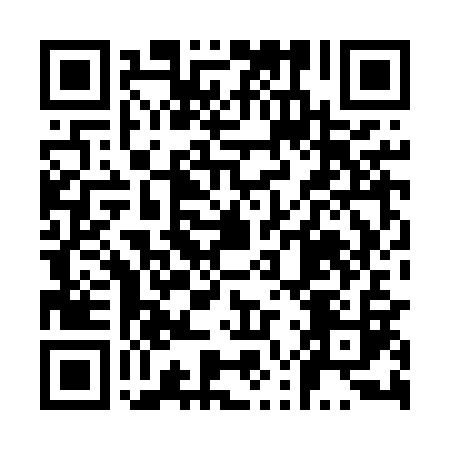 Prayer times for Stara Huta Koszary, PolandWed 1 May 2024 - Fri 31 May 2024High Latitude Method: Angle Based RulePrayer Calculation Method: Muslim World LeagueAsar Calculation Method: HanafiPrayer times provided by https://www.salahtimes.comDateDayFajrSunriseDhuhrAsrMaghribIsha1Wed2:445:0912:335:397:5810:122Thu2:415:0712:335:407:5910:153Fri2:375:0612:335:418:0110:184Sat2:345:0412:335:428:0210:215Sun2:305:0212:335:438:0410:246Mon2:275:0012:335:448:0610:277Tue2:234:5912:325:458:0710:308Wed2:204:5712:325:468:0910:349Thu2:184:5512:325:478:1010:3710Fri2:174:5412:325:488:1210:4011Sat2:174:5212:325:498:1310:4012Sun2:164:5112:325:508:1510:4113Mon2:154:4912:325:518:1610:4214Tue2:154:4812:325:518:1810:4215Wed2:144:4612:325:528:1910:4316Thu2:144:4512:325:538:2110:4317Fri2:134:4312:325:548:2210:4418Sat2:134:4212:325:558:2310:4519Sun2:124:4112:325:568:2510:4520Mon2:124:4012:335:578:2610:4621Tue2:114:3812:335:578:2810:4722Wed2:114:3712:335:588:2910:4723Thu2:104:3612:335:598:3010:4824Fri2:104:3512:336:008:3110:4825Sat2:094:3412:336:008:3310:4926Sun2:094:3312:336:018:3410:5027Mon2:094:3212:336:028:3510:5028Tue2:084:3112:336:038:3610:5129Wed2:084:3012:336:038:3710:5130Thu2:084:2912:346:048:3910:5231Fri2:084:2812:346:058:4010:52